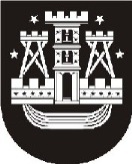 KLAIPĖDOS MIESTO SAVIVALDYBĖS ADMINISTRACIJOSJAUNIMO REIKALŲ KOORDINATORIUSInformuoju 2019-07-17 (trečiadienį) 16.00 val. šaukiamas  Jaunimo reikalų tarybos prie Klaipėdos miesto savivaldybės tarybos posėdis, kuris vyks Klaipėdos miesto savivaldybės administracijoje didžiajame pasitarimų kambaryje (liepų g. 11, II aukštas). Posėdžio iniciatorius – Klaipėdos miesto savivaldybės jaunimo reikalų koordinatorė – Aistė Andruškevičiūtė.SIŪLOMA DARBOTVARKĖ:Jaunimo reikalų tarybos pirmininko rinkimas ir patvirtinimas;Jaunimo reikalų tarybos pirmininko pavaduotojo rinkimas ir patvirtinimas;Susitikimas su delegacija iš Odesos. Gabija BuivydaitėIndrė ButenienėArvydas CesiulisEglė DeltuvaitėLaurynas GečiusAgnė JankūnaitėEdgaras JefimovasGintarė KareivaitėArtiom KazakovcecEdmundas KvederisDovilė PetraitytėDeividas PetrolevičiusAudrius PetrošiusVaida ŽvikienėGabija.buivyde@gmail.comIndre.buteniene@klaipeda.ltArvydas.cesiulis@klaipeda.ltEgle.deltuvaite@klaipeda.ltLaurynas.gecius@klaipeda.ltAgnesija.j@klaipeda.ltedgajafka@klaipeda.ltkareivaite.gintare@gmail.comkazakovcevas@gmail.comedmundas.kvederis@klaipeda.ltdovile.petraityte@jplaw.ltdeividas.petrolevicius@klaipeda.ltaudrius.petrosius@klaipeda.ltvaida.zvikiene@klaipeda.lt 2019-07-04Nr.(17.41.)-JK1-35Gabija BuivydaitėIndrė ButenienėArvydas CesiulisEglė DeltuvaitėLaurynas GečiusAgnė JankūnaitėEdgaras JefimovasGintarė KareivaitėArtiom KazakovcecEdmundas KvederisDovilė PetraitytėDeividas PetrolevičiusAudrius PetrošiusVaida ŽvikienėGabija.buivyde@gmail.comIndre.buteniene@klaipeda.ltArvydas.cesiulis@klaipeda.ltEgle.deltuvaite@klaipeda.ltLaurynas.gecius@klaipeda.ltAgnesija.j@klaipeda.ltedgajafka@klaipeda.ltkareivaite.gintare@gmail.comkazakovcevas@gmail.comedmundas.kvederis@klaipeda.ltdovile.petraityte@jplaw.ltdeividas.petrolevicius@klaipeda.ltaudrius.petrosius@klaipeda.ltvaida.zvikiene@klaipeda.lt Gabija BuivydaitėIndrė ButenienėArvydas CesiulisEglė DeltuvaitėLaurynas GečiusAgnė JankūnaitėEdgaras JefimovasGintarė KareivaitėArtiom KazakovcecEdmundas KvederisDovilė PetraitytėDeividas PetrolevičiusAudrius PetrošiusVaida ŽvikienėGabija.buivyde@gmail.comIndre.buteniene@klaipeda.ltArvydas.cesiulis@klaipeda.ltEgle.deltuvaite@klaipeda.ltLaurynas.gecius@klaipeda.ltAgnesija.j@klaipeda.ltedgajafka@klaipeda.ltkareivaite.gintare@gmail.comkazakovcevas@gmail.comedmundas.kvederis@klaipeda.ltdovile.petraityte@jplaw.ltdeividas.petrolevicius@klaipeda.ltaudrius.petrosius@klaipeda.ltvaida.zvikiene@klaipeda.lt DĖL JAUNIMO REIKALŲ TARYBOS PRIE KLAIPĖDOS MIESTO SAVIVALDYBĖS TARYBOS POSĖDŽIO IR JO DARBOTVARKĖSDĖL JAUNIMO REIKALŲ TARYBOS PRIE KLAIPĖDOS MIESTO SAVIVALDYBĖS TARYBOS POSĖDŽIO IR JO DARBOTVARKĖSDĖL JAUNIMO REIKALŲ TARYBOS PRIE KLAIPĖDOS MIESTO SAVIVALDYBĖS TARYBOS POSĖDŽIO IR JO DARBOTVARKĖSDĖL JAUNIMO REIKALŲ TARYBOS PRIE KLAIPĖDOS MIESTO SAVIVALDYBĖS TARYBOS POSĖDŽIO IR JO DARBOTVARKĖSDĖL JAUNIMO REIKALŲ TARYBOS PRIE KLAIPĖDOS MIESTO SAVIVALDYBĖS TARYBOS POSĖDŽIO IR JO DARBOTVARKĖSDĖL JAUNIMO REIKALŲ TARYBOS PRIE KLAIPĖDOS MIESTO SAVIVALDYBĖS TARYBOS POSĖDŽIO IR JO DARBOTVARKĖSDĖL JAUNIMO REIKALŲ TARYBOS PRIE KLAIPĖDOS MIESTO SAVIVALDYBĖS TARYBOS POSĖDŽIO IR JO DARBOTVARKĖSJRT sekretorė,Jaunimo reikalų koordinatorėAistė Andruškevičiūtė